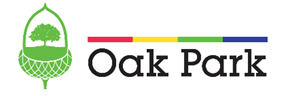 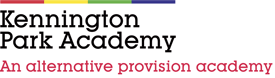 INFORMATION FOR PARENTS AND CARERS – OUR PLANS FOR A RETURN TO FULL-TIME EDUCATION FROM 08.03.21The UK government’s plan is that all pupils, in all year groups, will return to school full-time from 08.03.21. We have remained open throughout the latest Lockdown and we have been, and will continue to follow the latest government guidance to minimise risk to all pupils and staff. We have continued to  put in place measures aimed at preventing and minimising the risk of infection. These are : Having risk assessments are in place for all pupils, staff and for the building –these have been revised and reviewed due to COVID19. Having clear guidelines to follow if someone is ill on site/at home:Ensuring that parents/carers/staff know that those who have coronavirus (COVID-19) symptoms, or who have someone in their household who does, do not attend school.Ensuring that pupils, staff and other adults do not come into the school if they have coronavirus (COVID-19) symptoms, or have tested positive in at least the last 10 days, and ensuring anyone developing those symptoms during the school day is sent home. If anyone in the school becomes unwell with a new and persistent cough or a high temperature, or has a loss of, or change in, their normal sense of taste or smell (anosmia), they must be sent home and advised to follow ‘stay at home: guidance for households with possible or confirmed coronavirus (COVID-19) infection’, which sets out that they should self-isolate for at least 10 days and should arrange to have a test to see if they have coronavirus (COVID-19).We have allocated a room to be used as a ‘Sick Bay’ in the event of anyone exhibiting symptoms. This room is not used for any other purpose. Staff supporting anyone in this room with symptoms will be wearing full PPE. In the case of an emergency where we feel that there is a threat to life – we will call the emergency services. If anyone from our school community tests positive, we will follow the guidelines set out by NHS Test and Trace, PHE (Public Health England) and our Multi Academy Trust regarding informing parents/carers , enhanced cleaning , revised risk assessments and  if necessary partial or full closure of the  building. Temperature checks – will continue to be conducted on everyone before entering the building. Having clear hygiene rules and routines:Routines for regular hand washing (soap and water)–especially at the start of the day, before lunch and after breaktimes. This includes hand sanitiser use on entry to the building followed by a thorough washing of hands on entry to the classroom.  Ensuring good respiratory hygiene by promoting the ‘catch it, bin it, kill it’ approach. Posters are around the building. Tissues are in every room. Separate bins are provided for tissues. Ensuring that anyone (and pupils aged 11) wearing any sort of face covering when arriving to school will wash their hands on arrival (as everyone will), dispose of/store the covering in a plastic bag and wash their hands again before going to their classroom/place of work.Ensuring that any visitors to the site wears a face covering.Enhanced cleaning: Enhanced  and more regular cleaning  of the building including cleaning frequently touched surfaces using standard products, such as detergents and bleach. This includes all rooms –especially the toilets . Sanitizers, disinfectant and wipes are available in all rooms –and staff will clean tables /resources throughout the day.Outdoor play equipment will be cleaned frequently –and between bubblesThe building has regular ‘fogging’ – a COVID 19 deep clean.Minimise contact between individuals and maintain social distancing wherever possible. We will continue to use 2m markers in the corridors and for pupils to line up outside the building . The government guidelines state that they  recognise that younger children will not be able to maintain social distancing, and it is acceptable for them not to distance within their group – but we will have children sitting at their own desks (with no-one beside them) all facing the front (this will also be the case in the lunch hall). Our aim is for staff to be able to socially distance as much as possible from the children (by at least 1m) -and definitely from each other. This means that staff will no longer be able to use our main staff room for meetings or congregate together at breaktimes/before and after school. We recognise that there will be times when staff are not able to keep 1m apart from the pupils however. Smaller groups for playtime and lunch time. We will continue to use bubbles. Your child will remain in their group (bubble) and will not mix with children of other bubbles in school. This is to reduce the risk of transmission. This system may change over time as govt guidance and our risk assessments change. Changes to routines/lessons-we will continue to no longer  holdwhole-school assemblies (these will take place in bubbles and in classrooms).We will continue to operate a one way system in the building –this has been demarcated with floor markers and arrows. We will continue to operate 2 x entrances/exits. Staff and Oak Park pupils will enter and exit via the main Reception ( Kennington Park Gardens) entrance. Kennington Park Academy pupils will enter and exit via the pupil gate (Meadcroft Rd) entrance. Distance markers will be outside both entrances. If you and your child need to use public transport, it may be easier for your child to start school at 09.30 (avoiding busy times). Please inform us if this is your plan.We will still limit the number of visitors on site. We ask that only 1 x adult per household bring pupils to the academy and to understand that entering the site will only be permitted by appointment. Therapy and music sessions are continuing to take place- with reduced numbers of children and enhanced cleaning in between sessions.Changes to the building: Ventilation via the opening of windows and doors . We will continue to ensure the safety of all by not opening the external and internal ‘maglocked’ doors. There are also tables placed in the middle quadrangle and in the space outside classrooms to allow children to have more space. Less-essential resources have been removed from classrooms to ensure that rooms have space and are easier to clean.Changes to the curriculum and daily routines: We will continue to  ensure that pupils have their own stationery resources –that are kept on their table and used by them only. Books, games , resources can be shared by an individual class –and will be cleaned frequently. Part of our curriculum will be focused on teaching children how to minimise the risk of transmission of COVID19 –at home and in the community as well as in school. We recognise that some of our pupils (and their families) may have been through a traumatic period and we want to support them as best we can via our therapeutic services. Engagement with the government guidance on staff testing : From 25.01.21 staff in all primary settings have been given LFD (lateral flow tests) to take twice weekly at home. Staff at KPA and Oak Park have been engaging in this process. 